附件1统计上大中小微型企业划分标准说明：　　1.大型、中型和小型企业须同时满足所列指标的下限，否则下划一档；微型企业只须满足所列指标中的一项即可。　　2.附表中各行业的范围以《国民经济行业分类》（GB/T4754-2017）为准。带*的项为行业组合类别，其中，工业包括采矿业，制造业，电力、热力、燃气及水生产和供应业；交通运输业包括道路运输业，水上运输业，航空运输业，管道运输业，多式联运和运输代理业、装卸搬运，不包括铁路运输业；仓储业包括通用仓储，低温仓储，危险品仓储，谷物、棉花等农产品仓储，中药材仓储和其他仓储业;信息传输业包括电信、广播电视和卫星传输服务，互联网和相关服务；其他未列明行业包括科学研究和技术服务业，水利、环境和公共设施管理业，居民服务、修理和其他服务业，社会工作，文化、体育和娱乐业，以及房地产中介服务，其他房地产业等，不包括自有房地产经营活动。　　3.企业划分指标以现行统计制度为准。（1）从业人员，是指期末从业人员数，没有期末从业人员数的，采用全年平均人员数代替。（2）营业收入，工业、建筑业、限额以上批发和零售业、限额以上住宿和餐饮业以及其他设置主营业务收入指标的行业，采用主营业务收入；限额以下批发与零售业企业采用商品销售额代替；限额以下住宿与餐饮业企业采用营业额代替；农、林、牧、渔业企业采用营业总收入代替；其他未设置主营业务收入的行业，采用营业收入指标。（3）资产总额，采用资产总计代替。附件2业务办理流程图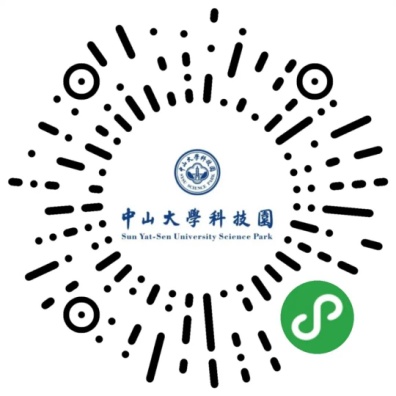 附件4承诺书广州中山大学科技园有限公司：本企业                       承租广州市海珠区新港西路135号大院中大科技园    座        室（建筑面积为     平方米），租赁期限自     年   月   日至     年   月   日，本企业为实际经营承租人。□（请勾选） 根据国家统计局印发《统计上大中小微型企业划分办法》（国统字〔2017〕213号）的标准，本企业属于             行业的□大型 □中型 □小型 □微型（请勾选）企业，符合园区有关新冠肺炎疫情防控期间租金减免的申请条件，现申请减免租金。□（请勾选） 本企业属于园区配套服务企业，符合园区有关新冠肺炎疫情防控期间租金减免的申请条件，现申请减免租金。本企业承诺所提供的信息的真实性，若信息存在虚假情况，本企业将全额退还已实际减免的租金，尚未减免的租金不再有减免资格，并自愿承担由此所造成的一切经济损失和法律后果，且不提出与承诺无关的任何异议（包括且不限于提起仲裁、诉讼、信访等）。企业法定代表人（签字）：企业盖章：                企业联系人：                  联系电话：                    申请日期： 2020年     月    日附件5众创空间开办方对实际承租方租金减免的承诺书广州中山大学科技园有限公司：本企业承租广州市海珠区新港西路135号大院中大科技园   座      （自编号）   室（建筑面积为     平方米），租赁期限自   年    月  日至  年  月  日。根据国家统计局印发《统计上大中小微型企业划分办法》（国统字〔2017〕213号）的标准，本企业属于             行业的□大型 □中型 □小型 □微型（请勾选）企业，符合园区有关新冠肺炎疫情防控期间租金减免的申请条件，现申请减免租金。本企业承诺所提供的信息的真实性，并承诺同步对该空间内最终实际承租企业（项目）减免租赁费用，且减免金额不低于本企业享受的租赁费减免金额。如有违本承诺，本企业将在3个工作日内向广州中山大学科技园有限公司全额退还已实际减免的租金，尚未减免的租金不再有减免资格，并自愿承担由此所造成的一切经济损失和法律后果，且不提出与承诺无关的任何异议（包括且不限于提起仲裁、诉讼、信访等）。企业法定代表人（签字）：企业盖章：                企业联系人：                  联系电话：                    申请日期： 2020年     月    日附件6中山大学科技园房屋租赁合同租金减免补充协议（在孵企业）租赁合同双方： 出租方（以下简称甲方）：广州中山大学科技园有限公司地址：广州市海珠区新港西路135号大院中大蒲园区628栋中大科技园A座（自编号）1501室承租方（以下简称乙方）：地址：广州市海珠区新港西路135号大院中大科技园座（自编号）室甲乙双方已签订以广州市海珠区新港西路 135 号大院中大蒲园区628栋中大科技园A座/中山大学南校区园西区705号中大科技园B座（自编号）   室为租赁标的物的房屋租赁合同（合同编号：     ），租赁期限自  年  月  日起至  年  月  日止。根据政府关于积极应对新冠肺炎疫情支持企业发展的相关指导意见及学校有关决定，甲方发布支持疫情防控减免园区企业租金的有关通知，乙方提交了租金减免申请材料，乙方并承诺所提供的信息的真实性。经甲乙双方协商一致，达成如下补充协议：1.甲方减免乙方2020年2月租金，减半收取2020年3月、4月租金。2020年2月减免租金为       元（大写：元），2020年3月减免租金为       元（大写：元），4月减免租金为      元（大写：元），合计减免租金为      元（大写：元）。2.乙方保证申请租金减免所提供信息的真实性，若信息存在虚假情况，乙方全额退还已实际减免的租金，尚未减免的租金不再减免，仍按原租赁合同执行，并自愿承担由此所造成的一切经济损失和法律后果，且不提出与承诺无关的任何异议（包括且不限于提起仲裁、诉讼、信访等）。3.其他事项按照双方签订的原租赁合同执行。4.本补充协议一式两份，自双方签字盖章之日起生效，甲乙双方各执壹份，均具有同等法律效力。甲方（盖章）：                    乙方（盖章）：法定代表人（签字）：              法定代表人（签字）：年     月     日                 年     月     日中山大学科技园房屋租赁合同租金减免补充协议（其他企业）租赁合同双方： 出租方（以下简称甲方）：广州中山大学科技园有限公司地址：广州市海珠区新港西路135号大院中大蒲园区628栋中大科技园A座（自编号）1501室承租方（以下简称乙方）：地址：广州市海珠区新港西路135号大院中大科技园座（自编号）室甲乙双方已签订以广州市海珠区新港西路 135 号大院中大蒲园区628栋中大科技园A座/中山大学南校区园西区705号中大科技园B座（自编号）   室为租赁标的物的房屋租赁合同（合同编号：     ），租赁期限自  年  月  日起至  年  月  日止。根据政府关于积极应对新冠肺炎疫情支持企业发展的相关指导意见及学校有关决定，甲方发布支持疫情防控减免园区企业租金的有关通知，乙方提交了租金减免申请材料，乙方并承诺所提供的信息的真实性。经甲乙双方协商一致，达成如下补充协议：1.甲方减半收取乙方2020年2月、3月租金。2020年2月减免租金为       元（大写：元），2020年3月减免租金为       元（大写：元），合计减免租金为      元（大写：元）。2.乙方保证申请租金减免所提供信息的真实性，若信息存在虚假情况，乙方全额退还已实际减免的租金，尚未减免的租金不再减免，仍按原租赁合同执行，并自愿承担由此所造成的一切经济损失和法律后果，且不提出与承诺无关的任何异议（包括且不限于提起仲裁、诉讼、信访等）。3.其他事项按照双方签订的原租赁合同执行。4.本补充协议一式两份，自双方签字盖章之日起生效，甲乙双方各执壹份，均具有同等法律效力。甲方（盖章）                     乙方（盖章）法定代表人（签字）               法定代表人（签字）年     月     日                 年     月     日中山大学科技园房屋租赁合同租金减免补充协议（众创空间开办方）租赁合同双方： 出租方（以下简称甲方）：广州中山大学科技园有限公司地址：广州市海珠区新港西路135号大院中大蒲园区628栋中大科技园A座（自编号）1501室承租方（以下简称乙方）：地址：广州市海珠区新港西路135号大院中大科技园座（自编号）室甲乙双方已签订以广州市海珠区新港西路 135 号大院中大蒲园区628栋中大科技园A座/中山大学南校区园西区705号中大科技园B座（自编号）   室为租赁标的物的房屋租赁合同（合同编号：     ），租赁期限自  年  月  日起至  年  月  日止。根据政府关于积极应对新冠肺炎疫情支持企业发展的相关指导意见及学校有关决定，甲方发布支持疫情防控减免园区企业租金的有关通知，乙方提交了租金减免申请材料，乙方并承诺所提供的信息的真实性。经甲乙双方协商一致，达成如下补充协议：1.甲方减半收取乙方2020年2月、3月租金。2020年2月减免租金为       元（大写：元），2020年3月减免租金为       元（大写：元），合计减免租金为      元（大写：元）。2.乙方保证申请租金减免所提供信息的真实性，若信息存在虚假情况，乙方全额退还已实际减免的租金，尚未减免的租金不再减免，仍按原租赁合同执行，并自愿承担由此所造成的一切经济损失和法律后果，且不提出与承诺无关的任何异议（包括且不限于提起仲裁、诉讼、信访等）。3. 乙方应当在享受减免后5个工作日内同步对租赁标的物空间内实际承租企业减免租赁费用，并于2020年4月25日前提交对空间内实际承租企业减免租赁费用的相关证明材料。如相关证明材料未能证明其在规定时间减免租赁费用的，或减免金额少于其享受的减免金额的，甲方有权要求乙方3个工作日内向甲方退还已减免的租金。4.其他事项按照双方签订的原租赁合同执行。5.本补充协议一式两份，自双方签字盖章之日起生效，甲乙双方各执壹份，均具有同等法律效力。甲方（盖章）                     乙方（盖章）法定代表人（签字）               法定代表人（签字）年     月     日                 年     月     日附件7中小微企业资质承诺书我司统一社会信用代码为：xxxx，办公地址为：xxxx（租赁场地地址及具体房号）。自xx年xx月入驻中山大学科技园，租赁场地为xxxx（租赁场地地址及具体房号），面积xx平方米，月租金为xx元。按照《统计上中小微型企业划分标准》，我公司所属行业为**；从业人员**人；营业收入为**元；属于中型/小型/微型企业。特此证明。                              企业名称（盖章）                              xx年xx月xx日             广州中山大学科技园有限公司（盖章）行业名称指标名称计量
单位大型中型小型微型农、林、牧、渔业营业收入(Y)万元Y≥20000 500≤Y＜20000 50≤Y＜500Y＜50工业 *从业人员(X)人X≥1000300≤X＜1000 20≤X＜300X＜20工业 *营业收入(Y)万元Y≥400002000≤Y＜40000 300≤Y＜2000Y＜300建筑业营业收入(Y)万元Y≥800006000≤Y＜80000 300≤Y＜6000Y＜300建筑业资产总额(Z)万元Z≥800005000≤Z＜80000 300≤Z＜5000Z＜300批发业从业人员(X)人X≥20020≤X＜200 5≤X＜20X＜5批发业营业收入(Y)万元Y≥400005000≤Y＜400001000≤Y＜5000Y＜1000零售业从业人员(X)人X≥30050≤X＜30010≤X＜50 X＜10零售业营业收入(Y)万元Y≥20000 500≤Y＜20000100≤Y＜500 Y＜100交通运输业 *从业人员(X)人X≥1000300≤X＜1000 20≤X＜300X＜20交通运输业 *营业收入(Y)万元Y≥300003000≤Y＜30000 200≤Y＜3000Y＜200仓储业*从业人员(X)人X≥200100≤X＜200 20≤X＜100X＜20仓储业*营业收入(Y)万元Y≥300001000≤Y＜30000 100≤Y＜1000Y＜100邮政业从业人员(X)人X≥1000300≤X＜1000 20≤X＜300X＜20邮政业营业收入(Y)万元Y≥300002000≤Y＜30000 100≤Y＜2000Y＜100住宿业从业人员(X)人X≥300100≤X＜300  10≤X＜100X＜10住宿业营业收入(Y)万元Y≥100002000≤Y＜10000 100≤Y＜2000Y＜100餐饮业从业人员(X)人X≥300100≤X＜300  10≤X＜100X＜10餐饮业营业收入(Y)万元Y≥100002000≤Y＜10000 100≤Y＜2000Y＜100信息传输业 *从业人员(X)人X≥2000100≤X＜2000 10≤X＜100X＜10信息传输业 *营业收入(Y)万元Y≥100000 1000≤Y＜100000 100≤Y＜1000Y＜100软件和信息技术服务业从业人员(X)人X≥300100≤X＜300  10≤X＜100X＜10软件和信息技术服务业营业收入(Y)万元Y≥100001000≤Y＜10000  50≤Y＜1000Y＜50房地产开发经营营业收入(Y)万元Y≥200000 1000≤Y＜200000 100≤Y＜1000Y＜100房地产开发经营资产总额(Z)万元Z≥100005000≤Z＜100002000≤Z＜5000   Z＜2000物业管理从业人员(X)人X≥1000300≤X＜1000100≤X＜300 X＜100物业管理营业收入(Y)万元Y≥50001000≤Y＜5000  500≤Y＜1000Y＜500租赁和商务服务业从业人员(X)人X≥300100≤X＜300  10≤X＜100X＜10租赁和商务服务业资产总额(Z)万元Z≥120000 8000≤Z＜120000 100≤Z＜8000Z＜100其他未列明行业 *从业人员(X)人X≥300100≤X＜300  10≤X＜100X＜10附件3附件3中山大学科技园租金减免申请表中山大学科技园租金减免申请表中山大学科技园租金减免申请表中山大学科技园租金减免申请表中山大学科技园租金减免申请表中山大学科技园租金减免申请表中山大学科技园租金减免申请表企
业
基
本
信
息企业名称企业成立时间企
业
基
本
信
息房屋租赁合同编号租赁合同起止时间企
业
基
本
信
息承租房号承租面积
（㎡）企
业
基
本
信
息2月应缴租金
（元）3月应缴租金
（元）4月应缴租金
（元）企
业
基
本
信
息所属行业：□农、林、牧、渔业      □工业     □建筑业   □批发业
（请勾选）□零售业  □交通运输业  □仓储业   □邮政业   □住宿业
          □餐饮业  □信息传输业  □软件和信息技术服务业 
          □房地产开发经营   □物业管理  □租赁和商务服务业  □其他未列明行业   
*其他未列明行业包括科学研究和技术服务业，水利、环境和公共设施管理业，居民服务、修理和其他服务业等。所属行业：□农、林、牧、渔业      □工业     □建筑业   □批发业
（请勾选）□零售业  □交通运输业  □仓储业   □邮政业   □住宿业
          □餐饮业  □信息传输业  □软件和信息技术服务业 
          □房地产开发经营   □物业管理  □租赁和商务服务业  □其他未列明行业   
*其他未列明行业包括科学研究和技术服务业，水利、环境和公共设施管理业，居民服务、修理和其他服务业等。所属行业：□农、林、牧、渔业      □工业     □建筑业   □批发业
（请勾选）□零售业  □交通运输业  □仓储业   □邮政业   □住宿业
          □餐饮业  □信息传输业  □软件和信息技术服务业 
          □房地产开发经营   □物业管理  □租赁和商务服务业  □其他未列明行业   
*其他未列明行业包括科学研究和技术服务业，水利、环境和公共设施管理业，居民服务、修理和其他服务业等。所属行业：□农、林、牧、渔业      □工业     □建筑业   □批发业
（请勾选）□零售业  □交通运输业  □仓储业   □邮政业   □住宿业
          □餐饮业  □信息传输业  □软件和信息技术服务业 
          □房地产开发经营   □物业管理  □租赁和商务服务业  □其他未列明行业   
*其他未列明行业包括科学研究和技术服务业，水利、环境和公共设施管理业，居民服务、修理和其他服务业等。所属行业：□农、林、牧、渔业      □工业     □建筑业   □批发业
（请勾选）□零售业  □交通运输业  □仓储业   □邮政业   □住宿业
          □餐饮业  □信息传输业  □软件和信息技术服务业 
          □房地产开发经营   □物业管理  □租赁和商务服务业  □其他未列明行业   
*其他未列明行业包括科学研究和技术服务业，水利、环境和公共设施管理业，居民服务、修理和其他服务业等。所属行业：□农、林、牧、渔业      □工业     □建筑业   □批发业
（请勾选）□零售业  □交通运输业  □仓储业   □邮政业   □住宿业
          □餐饮业  □信息传输业  □软件和信息技术服务业 
          □房地产开发经营   □物业管理  □租赁和商务服务业  □其他未列明行业   
*其他未列明行业包括科学研究和技术服务业，水利、环境和公共设施管理业，居民服务、修理和其他服务业等。企
业
申
请□（请勾选）根据国家统计局印发《统计上大中小微型企业划分办法》（国统字〔2017〕213号）的标准，本企业属于                    行业的□大型 □中型 □小型 □微型（请勾选）企业，符合园区有关新冠肺炎疫情防控期间租金减免的申请条件，且本企业为实际经营承租人，不存在转租行为。□（请勾选）根据国家统计局印发《统计上大中小微型企业划分办法》（国统字〔2017〕213号）的标准，本企业属于                    行业的□大型 □中型 □小型 □微型（请勾选）企业，符合园区有关新冠肺炎疫情防控期间租金减免的申请条件，且本企业为实际经营承租人，不存在转租行为。□（请勾选）根据国家统计局印发《统计上大中小微型企业划分办法》（国统字〔2017〕213号）的标准，本企业属于                    行业的□大型 □中型 □小型 □微型（请勾选）企业，符合园区有关新冠肺炎疫情防控期间租金减免的申请条件，且本企业为实际经营承租人，不存在转租行为。□（请勾选）根据国家统计局印发《统计上大中小微型企业划分办法》（国统字〔2017〕213号）的标准，本企业属于                    行业的□大型 □中型 □小型 □微型（请勾选）企业，符合园区有关新冠肺炎疫情防控期间租金减免的申请条件，且本企业为实际经营承租人，不存在转租行为。□（请勾选）根据国家统计局印发《统计上大中小微型企业划分办法》（国统字〔2017〕213号）的标准，本企业属于                    行业的□大型 □中型 □小型 □微型（请勾选）企业，符合园区有关新冠肺炎疫情防控期间租金减免的申请条件，且本企业为实际经营承租人，不存在转租行为。□（请勾选）根据国家统计局印发《统计上大中小微型企业划分办法》（国统字〔2017〕213号）的标准，本企业属于                    行业的□大型 □中型 □小型 □微型（请勾选）企业，符合园区有关新冠肺炎疫情防控期间租金减免的申请条件，且本企业为实际经营承租人，不存在转租行为。企
业
申
请□（请勾选）本企业属于园区配套服务企业，符合园区有关新冠肺炎疫情防控期间租金减免的申请条件，且本企业为实际经营承租人，不存在转租行为。□（请勾选）本企业属于园区配套服务企业，符合园区有关新冠肺炎疫情防控期间租金减免的申请条件，且本企业为实际经营承租人，不存在转租行为。□（请勾选）本企业属于园区配套服务企业，符合园区有关新冠肺炎疫情防控期间租金减免的申请条件，且本企业为实际经营承租人，不存在转租行为。□（请勾选）本企业属于园区配套服务企业，符合园区有关新冠肺炎疫情防控期间租金减免的申请条件，且本企业为实际经营承租人，不存在转租行为。□（请勾选）本企业属于园区配套服务企业，符合园区有关新冠肺炎疫情防控期间租金减免的申请条件，且本企业为实际经营承租人，不存在转租行为。□（请勾选）本企业属于园区配套服务企业，符合园区有关新冠肺炎疫情防控期间租金减免的申请条件，且本企业为实际经营承租人，不存在转租行为。企
业
申
请申报对象所属类别□（请勾选）第一类申请对象承租科技园办公楼（A座2至15层，B座3至19层），从事办公、研发等经营活动的在孵企业
□（请勾选）第二类申请对象1.承租科技园办公楼（A座2至15层，B座3至19层），从事办公、研发等经营活动的在孵企业之外的其他企业2.承租科技园A座首层、B座首层、B座二层园区配套的餐饮类、便利店类企业□（请勾选）第一类申请对象承租科技园办公楼（A座2至15层，B座3至19层），从事办公、研发等经营活动的在孵企业
□（请勾选）第二类申请对象1.承租科技园办公楼（A座2至15层，B座3至19层），从事办公、研发等经营活动的在孵企业之外的其他企业2.承租科技园A座首层、B座首层、B座二层园区配套的餐饮类、便利店类企业□（请勾选）第一类申请对象承租科技园办公楼（A座2至15层，B座3至19层），从事办公、研发等经营活动的在孵企业
□（请勾选）第二类申请对象1.承租科技园办公楼（A座2至15层，B座3至19层），从事办公、研发等经营活动的在孵企业之外的其他企业2.承租科技园A座首层、B座首层、B座二层园区配套的餐饮类、便利店类企业□（请勾选）第一类申请对象承租科技园办公楼（A座2至15层，B座3至19层），从事办公、研发等经营活动的在孵企业
□（请勾选）第二类申请对象1.承租科技园办公楼（A座2至15层，B座3至19层），从事办公、研发等经营活动的在孵企业之外的其他企业2.承租科技园A座首层、B座首层、B座二层园区配套的餐饮类、便利店类企业□（请勾选）第一类申请对象承租科技园办公楼（A座2至15层，B座3至19层），从事办公、研发等经营活动的在孵企业
□（请勾选）第二类申请对象1.承租科技园办公楼（A座2至15层，B座3至19层），从事办公、研发等经营活动的在孵企业之外的其他企业2.承租科技园A座首层、B座首层、B座二层园区配套的餐饮类、便利店类企业企
业
申
请申请减免租金（元）¥          元，大写金额：¥   拾  万  仟  佰  拾  元  角  分¥          元，大写金额：¥   拾  万  仟  佰  拾  元  角  分¥          元，大写金额：¥   拾  万  仟  佰  拾  元  角  分¥          元，大写金额：¥   拾  万  仟  佰  拾  元  角  分¥          元，大写金额：¥   拾  万  仟  佰  拾  元  角  分企
业
承
诺本企业承诺所提供的信息的真实性，若信息存在虚假情况，本企业将全额退还已实际减免的租金，尚未减免的租金不再有减免资格，并自愿承担由此所造成的一切经济损失和法律后果，且不提出与承诺无关的任何异议（包括且不限于提起仲裁、诉讼、信访等）。本企业承诺所提供的信息的真实性，若信息存在虚假情况，本企业将全额退还已实际减免的租金，尚未减免的租金不再有减免资格，并自愿承担由此所造成的一切经济损失和法律后果，且不提出与承诺无关的任何异议（包括且不限于提起仲裁、诉讼、信访等）。本企业承诺所提供的信息的真实性，若信息存在虚假情况，本企业将全额退还已实际减免的租金，尚未减免的租金不再有减免资格，并自愿承担由此所造成的一切经济损失和法律后果，且不提出与承诺无关的任何异议（包括且不限于提起仲裁、诉讼、信访等）。本企业承诺所提供的信息的真实性，若信息存在虚假情况，本企业将全额退还已实际减免的租金，尚未减免的租金不再有减免资格，并自愿承担由此所造成的一切经济损失和法律后果，且不提出与承诺无关的任何异议（包括且不限于提起仲裁、诉讼、信访等）。本企业承诺所提供的信息的真实性，若信息存在虚假情况，本企业将全额退还已实际减免的租金，尚未减免的租金不再有减免资格，并自愿承担由此所造成的一切经济损失和法律后果，且不提出与承诺无关的任何异议（包括且不限于提起仲裁、诉讼、信访等）。本企业承诺所提供的信息的真实性，若信息存在虚假情况，本企业将全额退还已实际减免的租金，尚未减免的租金不再有减免资格，并自愿承担由此所造成的一切经济损失和法律后果，且不提出与承诺无关的任何异议（包括且不限于提起仲裁、诉讼、信访等）。企
业
承
诺企业法定代表人（签字）： 企业法定代表人（签字）： 企业法定代表人（签字）： 企业联系人：企业联系人：企业联系人：企
业
承
诺企业盖章：企业盖章：企业盖章：联系电话：联系电话：联系电话：企
业
承
诺企业盖章：企业盖章：企业盖章：申请日期： 2020年      月     日申请日期： 2020年      月     日申请日期： 2020年      月     日